УТВЕРЖДАЮГлава Ханты-Мансийского района,председатель Комиссиипо профилактике правонарушенийв Ханты-Мансийском районе__________________ К.Р. Минулин«___» __________ 2023 годаПОВЕСТКАзаседания Комиссии по профилактике правонарушенийв Ханты-Мансийском районеДата проведения:    14 июня 2023 года Время проведения: 10 час. 00 мин.Место проведения: г.Ханты-Мансийск, ул. Гагарина 214,                                 администрация Ханты-Мансийского района                                 (в режиме ВКС)1. Об эффективности деятельности Комиссии по профилактике правонарушений в Ханты-Мансийском районе в 2022 году.Докладчик:Сабуркин Павел Михайлович - заместитель председателя Комиссии.2. Анализ криминогенной обстановки на территории Ханты-Мансийского района за 2022 год. Организация деятельности участковых уполномоченных полиции в населенных пунктах муниципального образования Ханты-Мансийский район. Профилактика дорожно-транспортной дисциплины.Докладчик:Шульгин Александр Сергеевич - заместитель начальника полиции «по охране общественного порядка» МОМВД России «Ханты-Мансийский».3. О реализации в 2022 году муниципальной программы «Профилактика правонарушений в сфере обеспечения общественной безопасности в Ханты-Мансийском районе на 2022 – 2025 годы».Докладчик:Сабуркин Павел Михайлович - заместитель председателя Комиссии.4. О мерах по предупреждению мошеннических действий с использованием средств связи и системы «Интернет».Докладчик: Шульгин Александр Сергеевич - заместитель начальника полиции «по охране общественного порядка» МОМВД России «Ханты-Мансийский».	5. Организация контроля за лицами, осужденными к мерам наказания, не связанным с лишением свободы. Принимаемые меры, направленные на профилактику повторной преступности подконтрольных лиц. Мероприятия, проводимые по социальной адаптации и трудоустройству лиц, освободившихся из мест лишения свободы.	Докладчики:Шульгин Александр Сергеевич - заместитель начальника полиции «по охране общественного порядка» МОМВД России «Ханты-Мансийский»;Горохов Леонид Владимирович - начальник Ханты-Мансийского межмуниципального филиала ФКУ «УИИ» УФСИН России по ХМАО – Югре;Черкашина Наталия Данияловна – заместитель начальника управления социальной защиты населения, опеки и попечительства по городу Ханты-Мансийску и Ханты-Мансийскому району.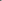 6. Организация и проведение в 2023 году мер, направленных на формирование негативного отношения к незаконному обороту и потреблению наркотиков жителями Ханты-Мансийского района.Докладчики: Бусова Марина Николаевна - председатель комитета по образованию администрации Ханты-Мансийского района; Соловьев Роман Евгеньевич - начальник Управления по культуре, спорту и социальной политике администрации Ханты-Мансийского района.7. Реализация в 2023 году мероприятия 1.4. «Обеспечение функционирования и развития систем видеонаблюдения в сфере общественного порядка» подпрограммы 1 «Профилактика правонарушений» муниципальной программы «Профилактика правонарушений в сфере обеспечения общественной безопасности в Ханты-Мансийском районе на 2022 – 2025 годы».Докладчик:Воронцов Дмитрий Николаевич - начальник муниципального казенного учреждения Ханты-Мансийского района «Управление технического обеспечения».8. Об исполнении решений Комиссии по профилактике правонарушений в Ханты-Мансийском районе. Докладчик: Сабуркин Павел Михайлович – заместитель председателя Комиссии.